В соответствии с Гражданским кодексом Российской Федерации, Федеральным законом от 12.01.1996 г.№7-ФЗ «О некоммерческих организациях», решением Совета депутатов муниципального образования Русско-Высоцкое сельское поселение муниципального образования Ломоносовский муниципальный район Ленинградской области №43 от 26.10.2017 г, местная администрация МО Русско-Высоцкое сельское поселениеПОСТАНОВЛЯЕТ:1. Дополнить Постановление №124/1 от 01.11.2017 года «О создании ликвидационной комиссии для закрытия Муниципального бюджетного учреждения "Дом культуры и спорта" муниципального образования Русско-Высоцкое сельское поселение муниципального образования Ломоносовский муниципальный район Ленинградской области» пунктом «1.» следующего содержания:	«1. Ликвидировать муниципальное бюджетное учреждение "Дом культуры и спорта" муниципального образования Русско-Высоцкое сельское поселение муниципального образования Ломоносовский муниципальный район Ленинградской области расположенное по адресу: 188516, Россия, Ленинградская область, Ломоносовский район, село Русско-Высоцкое, дом 3А. ОГРН: 1164704064810; ИНН: 4725002789; КПП: 472501001»2. Пункт «2.1.» изложить в следующей редакции:«2.1. Опубликовать (обнародовать) в официальном издании в журнале «Вестник государственной регистрации», а так же на официальном сайте муниципального образования Русско-Высоцкое сельское поселение по адресу в Интернете: www.russko-vys.ru информацию о ликвидации Муниципального бюджетного учреждения "Дом культуры и спорта" муниципального образования Русско-Высоцкое сельское поселение муниципального образования Ломоносовский муниципальный район Ленинградской области»3. Пункты «1.», «2.», «2.1.», «2.2.», «3.» соответственно считать пунктами «2.», «3.», «3.1.», «3.2.», «4.».4.Контроль исполнения постановления оставляю за собой.Глава МО Русско-Высоцкое сельское поселение			Л. И. Волкова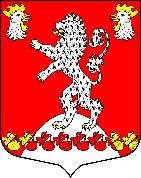 Местная администрация МО Русско-Высоцкое сельское поселение                                       МО Ломоносовский муниципальный район Ленинградской областиПОСТАНОВЛЕНИЕМестная администрация МО Русско-Высоцкое сельское поселение                                       МО Ломоносовский муниципальный район Ленинградской областиПОСТАНОВЛЕНИЕМестная администрация МО Русско-Высоцкое сельское поселение                                       МО Ломоносовский муниципальный район Ленинградской областиПОСТАНОВЛЕНИЕ№166от 22.12.2017 года22.12.2017 годас. Русско-Высоцкое№166О внесении изменений в Постановление №124/1 от 01.11.2017 года «О создании ликвидационной комиссии для закрытия Муниципального бюджетного учреждения "Дом культуры и спорта" муниципального образования Русско-Высоцкое сельское поселение муниципального образования Ломоносовский муниципальный район Ленинградской области»О внесении изменений в Постановление №124/1 от 01.11.2017 года «О создании ликвидационной комиссии для закрытия Муниципального бюджетного учреждения "Дом культуры и спорта" муниципального образования Русско-Высоцкое сельское поселение муниципального образования Ломоносовский муниципальный район Ленинградской области»О внесении изменений в Постановление №124/1 от 01.11.2017 года «О создании ликвидационной комиссии для закрытия Муниципального бюджетного учреждения "Дом культуры и спорта" муниципального образования Русско-Высоцкое сельское поселение муниципального образования Ломоносовский муниципальный район Ленинградской области»О внесении изменений в Постановление №124/1 от 01.11.2017 года «О создании ликвидационной комиссии для закрытия Муниципального бюджетного учреждения "Дом культуры и спорта" муниципального образования Русско-Высоцкое сельское поселение муниципального образования Ломоносовский муниципальный район Ленинградской области»№166